Learning Goals for: Energy Resources on Earth, Work, and Power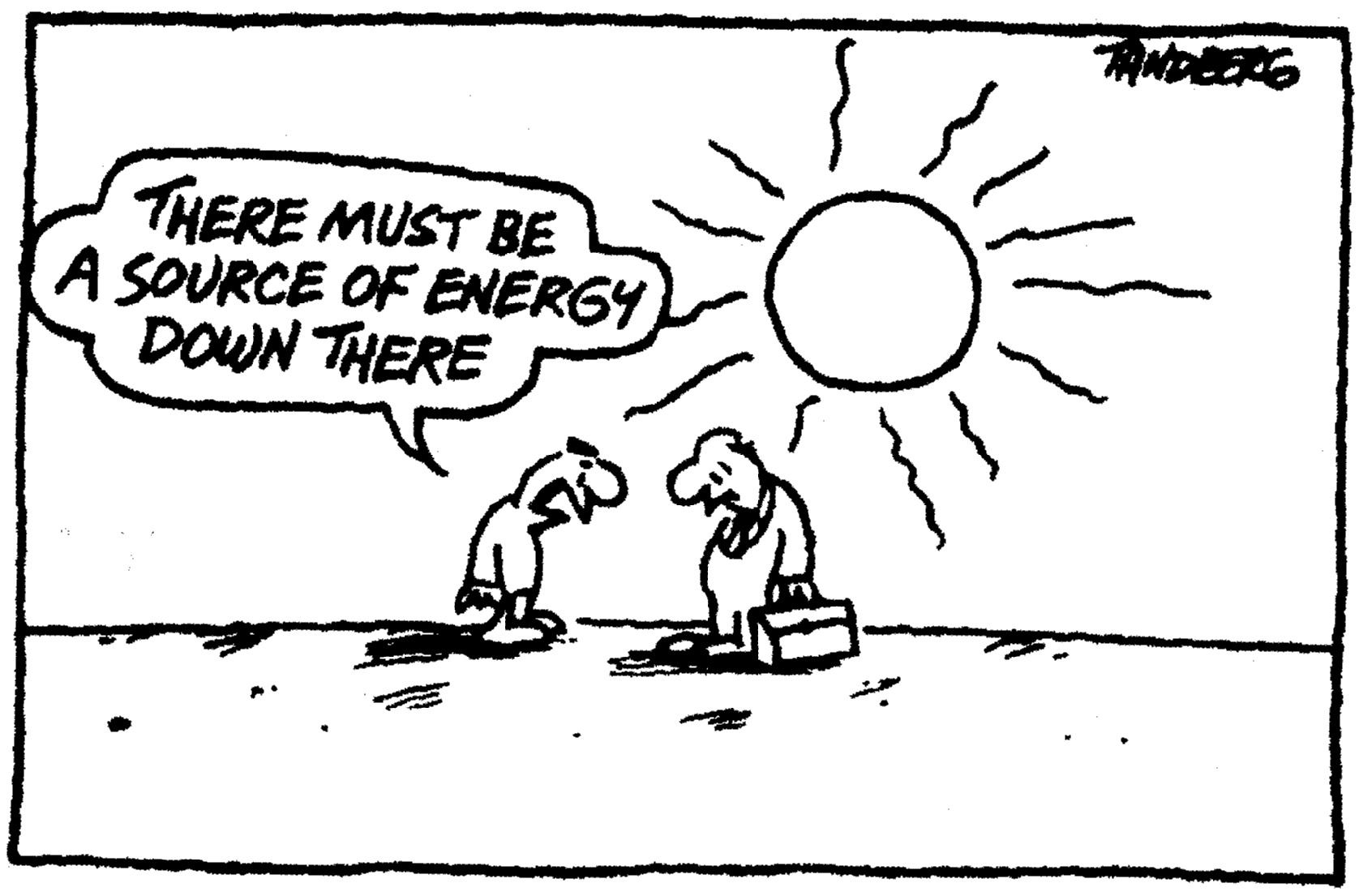 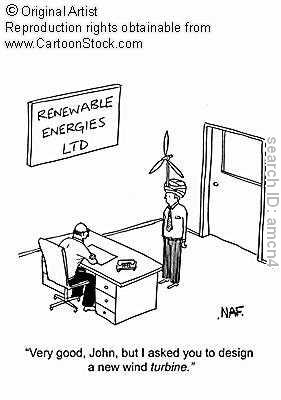 Big Picture: Students should understand why alternative energies are important to develop, as well as the benefits and concerns associated with various alternative energies, and how power is produced.Big Picture: Students should understand why alternative energies are important to develop, as well as the benefits and concerns associated with various alternative energies, and how power is produced.Big Picture: Students should understand why alternative energies are important to develop, as well as the benefits and concerns associated with various alternative energies, and how power is produced.Big Picture: Students should understand why alternative energies are important to develop, as well as the benefits and concerns associated with various alternative energies, and how power is produced.Content GoalsContent GoalsSkills GoalsSkills GoalsStudents will know how to:Define energy, work, and power Identify the transformation of energy in a variety of renewable energy sourcesExplain that energy is transformed to do workDescribe fossil fuels and how they are producedDescribe the basic production of alternative energy resources such as: nuclear energy, wind energy, solar energy, tidal energy, hydroelectric energy, energy from biomass, biofuels, hydrogen fuel cells, geothermal, ocean wavesEvaluate the positive and negative impacts of various alternative energies and fossil fuels on humans as well as the planetCalculate the work done by a machine such as a wind turbineCalculate the power generated by a machine such as a wind turbineStudents will know how to:Define energy, work, and power Identify the transformation of energy in a variety of renewable energy sourcesExplain that energy is transformed to do workDescribe fossil fuels and how they are producedDescribe the basic production of alternative energy resources such as: nuclear energy, wind energy, solar energy, tidal energy, hydroelectric energy, energy from biomass, biofuels, hydrogen fuel cells, geothermal, ocean wavesEvaluate the positive and negative impacts of various alternative energies and fossil fuels on humans as well as the planetCalculate the work done by a machine such as a wind turbineCalculate the power generated by a machine such as a wind turbineStudents will be able to:Choose and use reliable sources to explain a processBuild and modify a wind turbine that can lift a weightDesign a procedure for modifying a wind turbine to increase the work and power capabilitiesPresent qualitative and quantitative data in well-organized tablesMake and present calculations based on quantitative dataProcess and present data in a graphSummarize results in a conclusionStudents will be able to:Choose and use reliable sources to explain a processBuild and modify a wind turbine that can lift a weightDesign a procedure for modifying a wind turbine to increase the work and power capabilitiesPresent qualitative and quantitative data in well-organized tablesMake and present calculations based on quantitative dataProcess and present data in a graphSummarize results in a conclusionAssessment: How will mastery of content and skills be assessed?Laboratory behavior and student lab reports will show if students can:Work safely in the laboratoryDesign a procedure to investigate a process or propertyPrepare well-organized data tablesProcess data and present it in graphical formQuizzes and tests will show if students have mastered the content goals.Assessment: How will mastery of content and skills be assessed?Laboratory behavior and student lab reports will show if students can:Work safely in the laboratoryDesign a procedure to investigate a process or propertyPrepare well-organized data tablesProcess data and present it in graphical formQuizzes and tests will show if students have mastered the content goals.Assessment: How will mastery of content and skills be assessed?Laboratory behavior and student lab reports will show if students can:Work safely in the laboratoryDesign a procedure to investigate a process or propertyPrepare well-organized data tablesProcess data and present it in graphical formQuizzes and tests will show if students have mastered the content goals.Assessment: How will mastery of content and skills be assessed?Laboratory behavior and student lab reports will show if students can:Work safely in the laboratoryDesign a procedure to investigate a process or propertyPrepare well-organized data tablesProcess data and present it in graphical formQuizzes and tests will show if students have mastered the content goals.Key Vocabulary:EnergyFossil FuelTurbinePotential EnergyRenewable energy sourceNonrenewable resourceWorkPowerKinetic EnergyRenewable energy sourceNonrenewable resourceWorkPowerKinetic Energy